CURRICULUM VITAE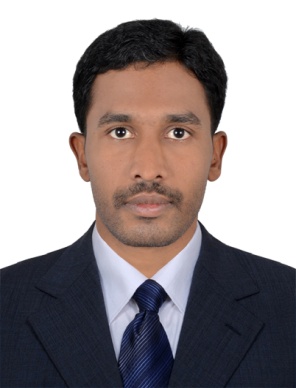 SRINIVAS Dubai, U.A.EEmail: srinivas.382500@2freemail.com OBJECTIVESeeking a good career and holding a responsible position in the reputed organization and ensure credible performance to work towards exceeding the set goals contributes for the organization.PROFILESWell Know All Location in UAEValid UAE & Saudi Arabia Driving License HolderHard working and dedicatedGood communication and analytical skillsCan work under pressure with time bound performanceEasy adaptability to situationsEDUCATIONAL ATTAINMENTBSC-	Degree completed from Kakathiya University	2009-2012PLUS TWO								2007-2009SSC									2006-2007COMPUTER QUALIFICATIONPGDCA	- 1 YEAR COUSRE COMPLETED MS OFFICEINTERNET & EMAILWORK EXPERIENCEName of the Organization	: GINNY’S DMCC, Dubai, UAEDuration				: Oct 2017 to Present Position held			: DriverName of the Organization	: Trans Classic LLC, Dubai, UAEDuration				: Dec 2013 to Oct 2017Position held			: Sales Executive cum DriverName of the Organization	: Yazaid Faleh al Qahtani, Saudi ArabiaDuration				: April 2012 to Sep 2013 Position held			: Heavy DriverUAE DRIVING LICENSE DETAILSDate of Issue 		:	19/03/2015Place of Issue 		: 	19/03/2025License Type		:	Light Vehicle ( Manual)Please of Issue		: 	Dubai, UAE PERSONAL DETAILSDate of Birth 		:	10/11/1988Gender			:	MaleNationality			:	IndianMarital Status 		:	Married Language Known  	:	English, Arabic, Hindi PASSPORT DETAILSDate of Issue		:	17/10/2017Date of Expiry		:	16/10/2027Visa Status			:	Employment Visa DECLARATIONI hereby declare that the particulars furnished above are true to the best of my Knowledge and belief 	